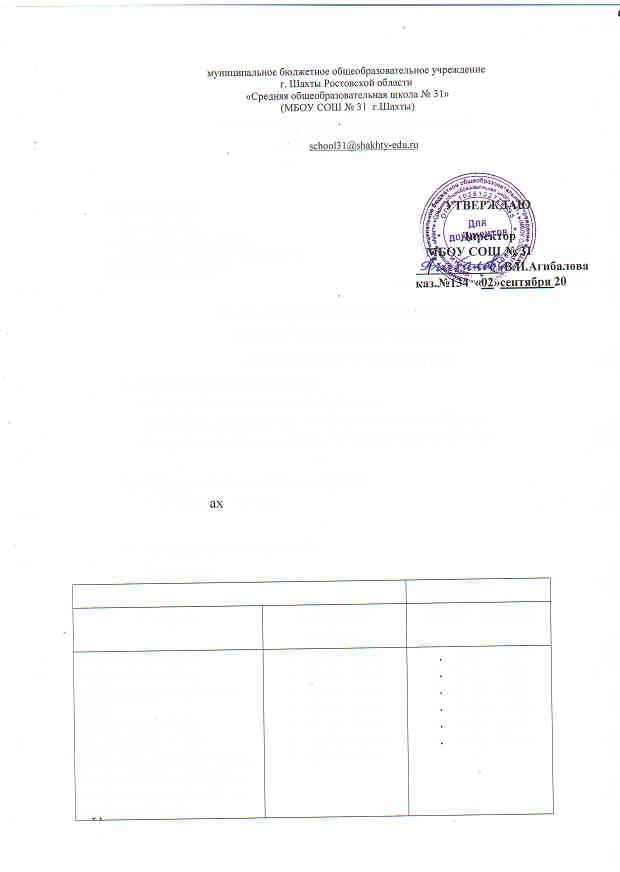 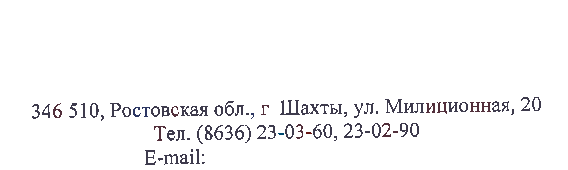 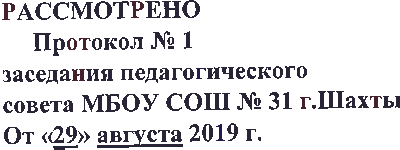 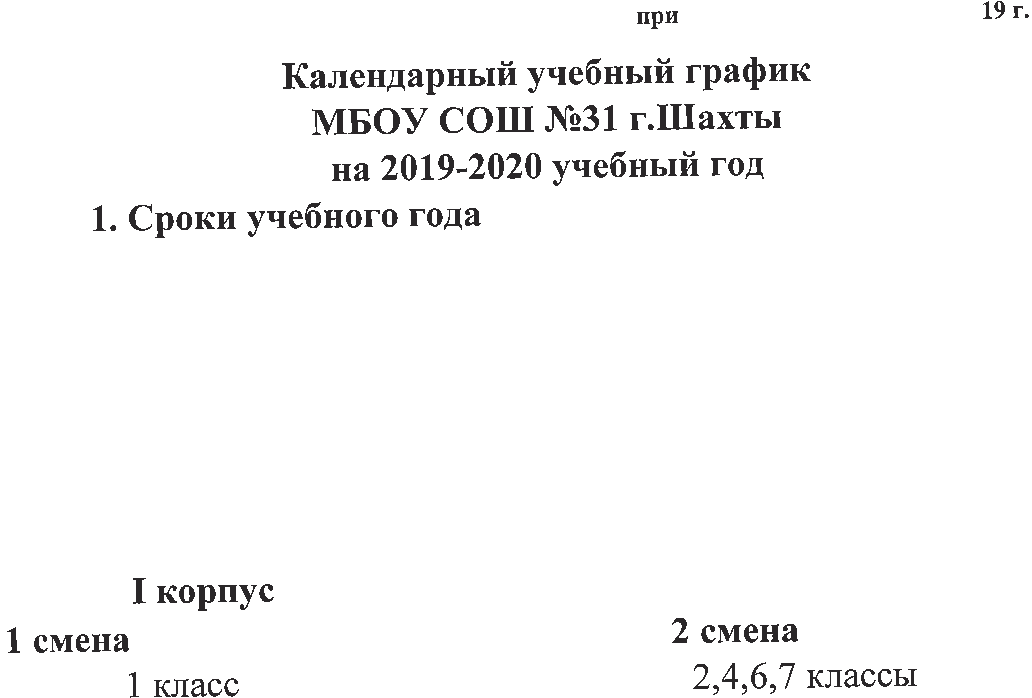 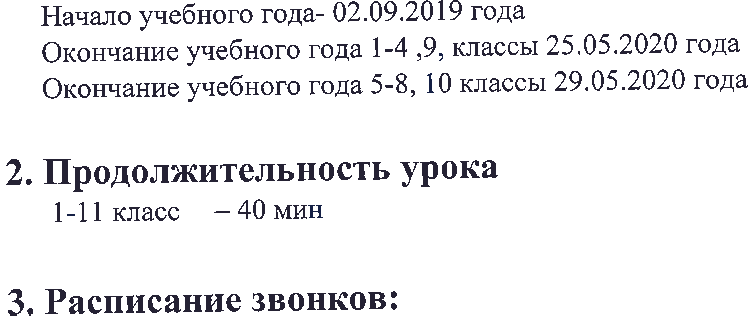 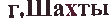 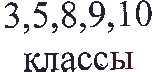 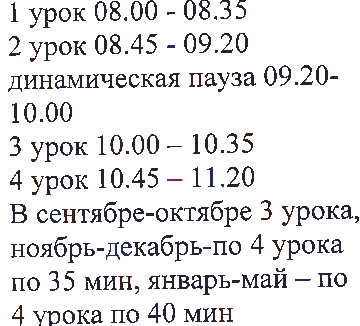 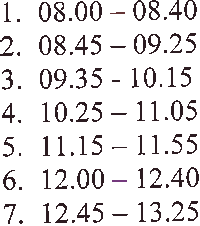 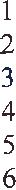 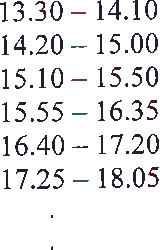 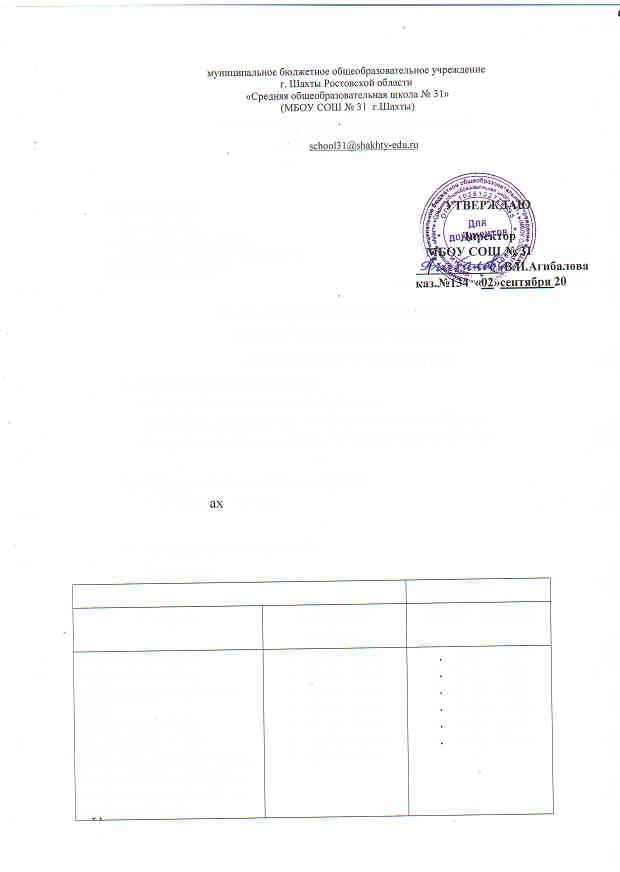 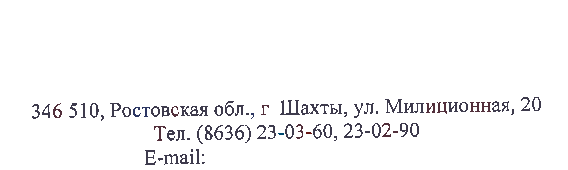 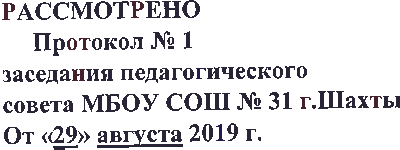 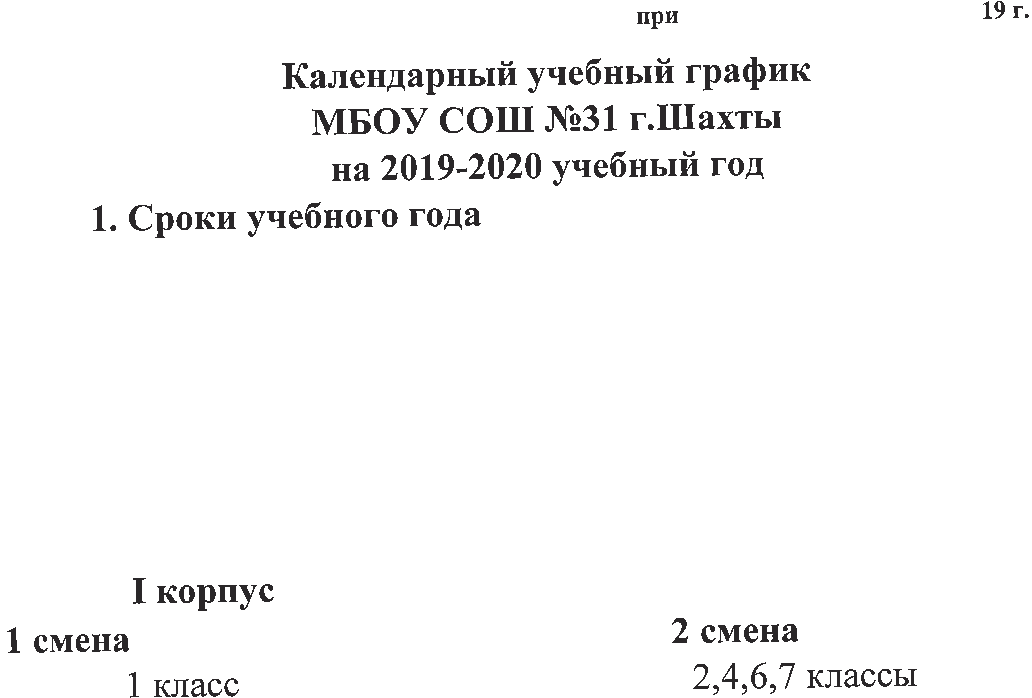 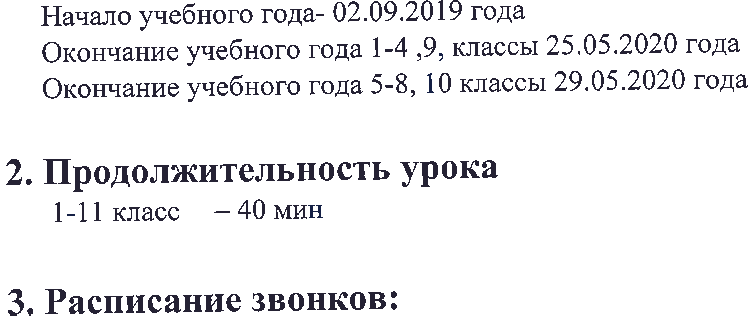 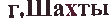 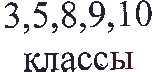 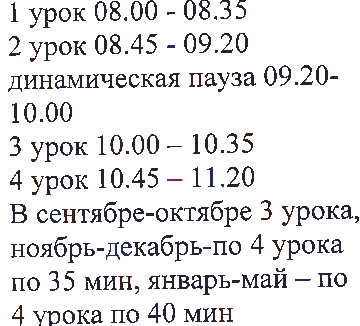 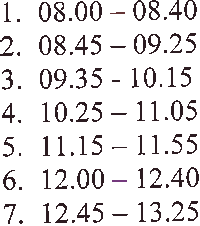 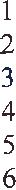 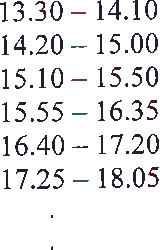 Календарный учебный графикМБОУ СОШ №31 г.Шахты на 2019-2020 учебный годСроки учебного годаНачало учебного года- 02.09.2019 годаОкончание учебного года 1-4 ,9, классы 25.05.2020 годаОкончание учебного года 5-8, 10 классы 29.05.2020 годаПродолжительность урока1-11 классах – 40 минРасписание звонков: I корпусII корпусПродолжительность учебного года:Предельно допустимая аудиторная учебная  нагрузка:Продолжительность каникул:Дополнительные каникулы для 1-х классов: 11.02.20г.-17.02.20г.Продолжительность учебного года, четвертей1 четверть02.09.19г.- 31.10.19г. 9 недель2 четверть11.11.19г.-30.12.19г.7 недель3 четверть11.01.20г.-22.03.20г.10 недель4 четверть01.04.20г.-25.05.20г. (1-4,9 классы) 8 недель01.04.20г.-29.05.20г. (5,8 классы) 9 недель1 полугодие (10 класс)02.09.19г.-30.12.19г.2 полугодие      10.01.20г.-30.05.20гСтатьей 112 Трудового кодекса Российской Федерации установлены следующие нерабочие праздничные дни в РФ: 23.02.20г., 08.03.20г., 01.05.20г., 09.05.20г.1 смена1 смена2 смена1 класс3,5,8,9,10 классы2,4,6,7 классы1 урок 08.00 - 08.352 урок 08.45 - 09.20динамическая пауза 09.20-10.003 урок 10.00 – 10.354 урок 10.45 – 11.20В сентябре-октябре 3 урока, ноябрь-декабрь-по 4 урока по 35 мин, январь-май – по 4 урока по 40 мин08.00 – 08.4008.45 – 09.2509.35 - 10.1510.25 – 11.0511.15 – 11.5512.00 – 12.4012.45 – 13.2513.30 – 14.1014.20 – 15.0015.10 – 15.5015.55 – 16.3516.40 – 17.2017.25 – 18.051 смена1 смена1 класс2,3,4,5,6,7,8,9 классы1 урок 08.30 - 09.052 урок 09.20- 09.55динамическая пауза 09.55 -10.353 урок 10.35 – 11.104 урок 11.20 – 11.55В сентябре-октябре 3 урока, ноябрь-декабрь-по 4 урока по 35 мин, январь-май – по 4 урока по 40 мин08.30 – 09.1009.20 – 10.0010.10 - 10.5011.00 – 11.4011.50 – 12.3512.40 – 13.2013.25 – 14.0514.10 – 14.50Количество учебных недель1 классы2-4, 9 классы5-8, 10 классы33 учебные недели+34 учебные недели+35 учебных недель+Классы5-дневная учебная неделя1212-3234235286297318329331034КаникулыСрокиКоличество днейВыход на занятияОсенние01.11.19г.- 10.11.19г.1011.11.19 г.Зимние31.12.19г.-10.01.20г.1113.01.20 г.Весенние23.03.20г.-31.03.20г.901.04.20 г.Итого:Итого:30Летние01.06.20г.-31.08.20г.01.09.20 г.